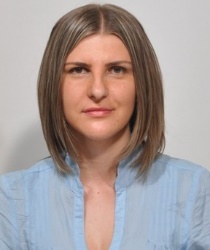 Arna Graduate Structural Engineer, Master’s Degree EMail: arna.300510@2freemail.com PROFILEI’m an enthusiastic, self-motivated, reliable, responsible and hard working person. I’m a mature team worker and adaptable to all challenging situations. I am able to work well both in a team environment as well as using my own initiative. I am able to work well under pressure and adhere to strict deadlines. OBJECTIVEI’m seeking a challenging position as a Structural Engineer where I can use my planning, designing and overseeing skills  to help a company grow and achieve its goals and ambitions.EXPERIENCE “PBP” KonjicCivil/Structural Engineer ( October 1st 2015 – present )EDUCATION & QUALIFICATIONSFaculty of Civil Engineering, University of Sarajevo, Bosnia and HerzegovinaDepartment of ConstructionMaster’s Degree, Major in Structures                                     Project work during college                                   Studying structural Analysis & DynamicsStudying different construction MethodsCalculating requirements to plan and design the specifications of the civil work.Studying and implementing different materials such as concrete, steal and wood TECHNICAL SKILLSAuto CADSP 2000MS-Office (Excel, Word & PowerPoint) Radimpex Tower LANGUAGESBosnian, Croatian, Serbian – Native SpeakerEnglish – FluentFrench – BasicGerman - BasicReferences available on request